С целью создания условий сохранения традиционных семейных ценностей, поддержки и стимулирования творческой активности и самореализации участников образовательных отношений.ПРИКАЗЫВАЮПровести в срок с 12.02.2024. по 07.03.2024 городской конкурс фотоколлажей «Что за чудная пора - наша русская зима!» среди воспитанников, их родителей (законных представителей) и педагогических работников дошкольных образовательных учреждений города Ярославля.Утвердить:- положение о городском конкурсе фотоколлажей «Что за чудная пора - наша русская зима!» среди воспитанников, их родителей (законных представителей) и педагогических работников дошкольных образовательных учреждений города Ярославля (приложение 1);- состав организационного комитета городского конкурса фотоколлажей «Что за чудная пора - наша русская зима!» среди воспитанников, их родителей (законных представителей) и педагогических работников дошкольных образовательных учреждений города Ярославля (приложение 2);- состав жюри городского конкурса фотоколлажей «Что за чудная пора - наша русская зима!» среди воспитанников, их родителей (законных представителей) и педагогических работников дошкольных образовательных учреждений города Ярославля (приложение 3).3. Контроль за исполнением приказа возложить на заместителя начальника отдела общего и дошкольного образования Полоникову И.А.Директор департамента 				                                                      Е.А.ИвановаПриложение 1УТВЕРЖДЕНОприказом департамента образования мэрии города Ярославля от 06.02.2024 № 01-05/147             Положение о городском конкурсе фотоколлажей «Что за чудная пора - наша русская зима!» среди воспитанников, их родителей (законных представителей) и педагогических работников дошкольных образовательных учреждений города Ярославля1.Учредитель конкурса: департамент образования мэрии города Ярославля.2.Организатор конкурса: муниципальное дошкольное образовательное учреждение «Детский сад № 127».3. Общие положения.3.1 Настоящее положение о проведении городского конкурса фотоколлажей «Что за чудная пора - наша русская зима!»  среди воспитанников, их родителей (законных представителей) и педагогических работников дошкольных образовательных учреждений города Ярославля (далее—Конкурс) определяет цель, задачи, сроки, порядок и условия проведения, а также категорию участников Конкурса.3.2. Цель: создание условий сохранения традиционных семейных ценностей, поддержки и стимулирования творческой активности и самореализации участников образовательных отношений дошкольных образовательных учреждений г. Ярославля, реализующих программы дошкольного образования (далее – МДОУ).3.3.  Конкурс решает следующие задачи:-  способствовать созданию единого воспитательно - образовательного пространства семьи и МДОУ, благоприятных условий для воспитания любви к малой Родине, пропаганда семейных ценностей; -вовлекать семьи воспитанников МДОУ и педагогических работников в совместную деятельность, проявляя творческие способности и инициативу; - привлекать внимание педагогических работников, воспитанников и их родителей, к организации условий, способствующих сохранению и укреплению здоровья всех участников образовательных отношений.4. Организация Конкурса. Общее руководство Конкурсом осуществляет организационный комитет (далее – Оргкомитет).4.1. Для проведения Конкурса создается организационный комитет.4.2. Организационный комитет:-обеспечивает организационное, информационное и консультационное сопровождение Конкурса;- организует работу жюри.4.3. Жюри:- создается для оценки работ участников Конкурса и подведения итогов;-разрабатывает критерии оценки работ в каждой номинации, утверждает максимальное количество баллов, подводит итоги городского конкурса. Решения оформляются протоколами, которые подписываются всеми членами и председателем жюри;-определяет победителей и призёров Конкурса.5.Участники Конкурса:- воспитанники МДОУ всех возрастных групп и их родители (законные представители);- педагоги МДОУ города Ярославля.6.Условия Конкурса:6.1. Конкурс проводится по следующим номинациям:- «Новый год - семейный праздник!» (новогодние традиции семьи);- «Снежные забавы» (семейный досуг на природе);- «Любимый город зимнею порой» (семейные прогулки и мероприятия на улицах родного города); - «Долгими, зимними вечерами» (семейное творчество).6.2. Для участия в Конкурсе принимаются по одной работе в  каждой номинации, т.е. не более 4 работ от МДОУ. 6.3. Конкурсные работы предоставляются в форме коллажа, содержащего не более 5 фотографий и пояснений к ним в прозе или стихотворной форме. Тему работы участники определяют самостоятельно. В оформлении фотоколлажа допускается использовать рисунки, аппликации.6.4.Конкурсная работа должна соответствовать заявленной номинации Конкурса.6.5. Критерии оценки творческих работ:- соответствие тематике Конкурса;-ориентация на формирование семейных ценностей, здорового и безопасного образа жизни, воспитание любви к малой Родине у воспитанников, родителей (законных представителей) и педагогических работников;- качество выполнения творческой работы и её эстетический вид;- оригинальность идеи и художественность замысла.7. Порядок приема и оформления конкурсной работы:7.1. Прием заявок (формат doc), работ и согласий родителей (законных представителей) воспитанников на обработку персональных данных и размещение фотоматериалов в сети Интернет (Приложение) (формат JPEG) осуществляется с 19.02.2024 по 22.02.2024 года на электронные почты МДОУ по районам, в теме письма указать название конкурса «Что за чудная пора - наша русская зима!».Заволжский район- МДОУ «Детский сад № 8» - yardou008@yandex.ruКировский район- МДОУ «Детский сад № 55» - yardou055@yandex.ruЛенинский район- МДОУ «Детский сад № 133» - yardou133@yandex.ruКраcноперкопский район- МДОУ «Детский сад № 209» - yardou209@yandex.ruФрунзенский район- МДОУ «Детский сад № 211» - yardou211@yandex.ru           Дзержинский район –МДОУ «Детский сад № 127» - yardou127@yandex.ru7.2. Работа должна сопровождаться информацией на этикетке, на которой указываются:- название работы;- фамилия, имя автора;- № МДОУ7.3. Заявка на участие в городском конкурсе оформляется в виде таблицы и включает следующую информацию:7.4. К участию в Конкурсе допускаются работы, соответствующие критериям и оформлению типа файла.8.Подведение итогов Конкурса:8.1. Жюри Конкурса принимает решение о победителях Конкурса по сумме баллов всех протоколов по каждой конкурсной работе.8.2. Оценка работ проводится по бальной системе (от 0 до 2 баллов по каждому критерию, где 0 баллов – работа не соответствует критерию, 1 балл – работа частично соответствует критерию, 2 балла – работа полностью соответствует критерию).8.3. Жюри Конкурса работает с 26.02.2024. по 28.02.2024 г.8.5. Итоги Конкурса подводятся по каждой номинации по районам и размещаются на официальных сайтах департамента образования мэрии города Ярославля и МДОУ «Детский сад № 127» 29.02.2024.8.4. Дипломы победителей, сертификаты участников Конкурса, благодарственные письма педагогам, подготовившим победителей Конкурса, департамента образования мэрии города Ярославля будут размещены на сайте МДОУ «Детский сад № 127» в срок до 07.03.2024. Приложение 2 УТВЕРЖДЕНприказом департамента образования мэрии города Ярославля от 06.02.2024 № 01-05/147Состав организационного комитета  городского конкурса фотоколлажей «Что за чудная пора – наша русская зима!» среди воспитанников, их родителей (законных представителей) и педагогических работников муниципальных образовательных учреждений города Ярославля.Председатель оргкомитета:Полоникова И.А. – заместитель начальника отдела общего и дошкольного образования департамента образования мэрии города Ярославля.Члены оргкомитета:- Божинскова А.А. – главный специалист отдела общего и дошкольного образования департамента образования мэрии города Ярославля; - Лебедева С.А. – заведующий МДОУ «Детский сад № 127»;- Нагибина Л.Н. – заведующий МДОУ «Детский сад № 8»; - Румянцева О.В. - заведующий МДОУ «Детский сад № 55»;- Плещева Ю.В. – заведующий МДОУ «Детский сад № 133»;- Ромашкина Е.Н. – заведующий МДОУ «Детский сад № 209»;- Щубникова Е.М. – заведующий МДОУ «Детский сад № 211».Приложение 3УТВЕРЖДЕНприказом департамента образования мэрии города Ярославля от 06.02.2024 № 01-05/147Состав жюри городского конкурса фотоколлажей «Что за чудная пора- наша русская зима!» среди воспитанников, их родителей (законных представителей) и педагогических работников муниципальных образовательных учреждений города Ярославля, реализующих программы дошкольного образованияДзержинский район:Председатель жюри: Балябина Наталия Павловна – старший воспитатель МДОУ «Детский сад № 127» (по согласованию); - Смирнова Юлия Александровна – воспитатель МДОУ «Детский сад № 127» (по согласованию);- Сибирякова Екатерина Вадимовна, воспитатель МДОУ «Детский сад № 127» (по согласованию); Заволжский район: Председатель жюри: Галицкая Любовь Сергеевна, старший воспитатель «Детский сад № 8» (по согласованию);- Великорецкая Ксения Александровна, воспитатель МДОУ «Детский сад № 8» (по согласованию);- Ульманен Лидия Владимировна, воспитатель «Детский сад № 8» (по согласованию);Кировский район Председатель жюри: Захарова Анна Львовна – старший воспитатель МДОУ «Детский сад № 55» (по согласованию);- Ломтева Елена Юрьевна, – воспитатель МДОУ «Детский сад № 55» (по согласованию); - Еремеева Любовь Борисовна, воспитатель МДОУ «Детский сад № 55» (по согласованию);Ленинский район:Председатель жюри: Маркова Марина Витальевна, старший воспитатель МДОУ «Детский сад № 133» (по согласованию);- Хайдарова Ирина Николаевна - воспитатель МДОУ «Детский сад №133» (по согласованию);- Бикулова Светлана Валерьевна, воспитатель МДОУ «Детский сад №133» (по согласованию); Красноперекопский район  Председатель жюри: - Ахременко Елена Михайловна, старший воспитатель МДОУ «Детский сад № 209» (по согласованию);-Нечаева Елена Сергеевна, воспитатель МДОУ «Детский сад № 209» (по согласованию);- Соколова Татьяна Анатольевна, воспитатель МДОУ «Детский сад № 209» (по согласованию); Фрунзенский районПредседатель жюри: – Шарова Елена Александровна – старший воспитатель МДОУ «Детский сад № 211» (по согласованию);- Ибрагимова Сабина Зафаровна, учитель-логопед МДОУ «Детский сад № 211» (по согласованию); -Рыжикова Галина Романовна, учитель-логопед МДОУ «Детский сад № 211» (по согласованию); -Захарова Наталья Викторовна - учитель-логопед МДОУ «Детский сад № 211» (по согласованию);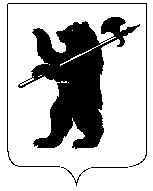 ДЕПАРТАМЕНТ ОБРАЗОВАНИЯМЭРИИ ГОРОДА ЯРОСЛАВЛЯПРИКАЗДЕПАРТАМЕНТ ОБРАЗОВАНИЯМЭРИИ ГОРОДА ЯРОСЛАВЛЯПРИКАЗДЕПАРТАМЕНТ ОБРАЗОВАНИЯМЭРИИ ГОРОДА ЯРОСЛАВЛЯПРИКАЗДЕПАРТАМЕНТ ОБРАЗОВАНИЯМЭРИИ ГОРОДА ЯРОСЛАВЛЯПРИКАЗ06.02.202406.02.2024№ 01-05/147№ 01-05/147О проведении городского конкурса фотоколлажей «Что за чудная пора - наша русская зима!»  среди воспитанников, их родителей (законных представителей) и педагогических работников дошкольных образовательных учреждений города ЯрославляО проведении городского конкурса фотоколлажей «Что за чудная пора - наша русская зима!»  среди воспитанников, их родителей (законных представителей) и педагогических работников дошкольных образовательных учреждений города ЯрославляНаименование МДОУ Название фотоколлажаНоминация Категория:Ф.И. (ребенок и его семья) или ФИО педагогаФ.И.О. педагога-куратора работы12345